Publicado en Madrid el 01/09/2021 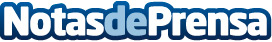 'Entre acuarelas y lágrimas', la nueva novela de José Orlando sobre las vivencias del proceso migratorioJosé Orlando Castañeda pasó de ser inmigrante a abogado, juez penal y escritor, en Estados Unidos. Traslada las vivencias del proceso migratorio que observó a lo largo de su vida en su reciente libro Entre acuarelas y lágrimas, una novela absorbente y real escrita en un trasfondo de inmigración, fenómeno implacable en separar familias y destruir amoresDatos de contacto:Redacción608 171 536Nota de prensa publicada en: https://www.notasdeprensa.es/entre-acuarelas-y-lagrimas-la-nueva-novela-de Categorias: Nacional Literatura Sociedad http://www.notasdeprensa.es